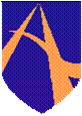 ASHLEY HIGH SCHOOLWork Related Learning PolicyThis policy was adopted: September 2019This policy will be reviewed: September 2020This policy has an inter-relationship with the school’s Careers Education, Information Advice and Guidance Policy, Work Experience Placements Policy, Policy Statement on Provider Access and Equal Opportunities Policy.  All policies are reviewed on an annual basis by the Careers Leader and signed, approved and dated by the Head Teacher, Chair of Governors and Link Governor for CEIAG. RationaleWork Related Learning (WRL) is defined as planned activity that uses the context of work to develop knowledge, skills and understanding useful in work: including learning through the experience of work, learning about work and working practices and learning the skills for work (WRL QCA Guidance 2003)Ashley High School aims to provide and meet the statutory requirements of the work related and enterprise curriculum for all our students. We aim to ensure that all students leave school with an understanding of the world of work, working practices and the skills required of today’s workforce. Work Related Learning is embedded across different subject areas in addition to its specific delivery in the PHSCE programmes of study. These activities use the context of work to develop students’ knowledge, skills and understanding of the work place.  Work Related Learning also forms part of our personalised curriculum in the 6th Form, allowing individual students to benefit from placements and programmes tailored to meet their particular learning needs and aspirations. Commitment Ashley High School is committed to providing all students with a programme of work related learning, years 7 – 14. We are working towards the Gatsby Benchmarks which highlight the importance of work related learning and encounters with employers. (http://www.gatsby.org.uk/uploads/education/good-career-guidance-handbook-digital.pdf).Aims The school’s aims for Work Related Learning are in line with QCA’s framework. They are that all students are given the opportunity to:recognise, develop and apply their skills for enterprise and employability;use their experience of work, including any work experience and part-time jobs to extend their understanding of work; learn about the way business enterprises operate, working roles and  conditions, and rights and responsibilities in the work place;develop awareness of the extent and diversity of local and national employment opportunities;relate their own abilities, attributes and achievements to career aspirations and make informed choices based on the options available to them;undertake tasks and activities set in work contexts;learn from contact with personnel from different employment sectors;have experience (direct or indirect) of working practices and environments; engage with ideas, challenges and applications from the business world.Management A named member of the Leadership & Management team acts as the Careers Leader and oversees the Work Related Learning programme (including work experience placements) alongside the school’s Careers Coordinator.Implementation of Work Related LearningThe entitlement will be delivered specifically through PHSCE and Employability lessons and embedded across the school curriculum. The school believes that such learning should start in year 7 and be a natural progression throughout KS3, KS4 and KS5. The range of activities the school is currently using to help meet these aims include:vocational opportunities available as part of the Year 10/11 optionsvocational opportunities as part of the 6th Form curriculum Careers Education and Guidancework experience placements (6th  Form)extended work placements ( 6th Form)Careers Day (Year 11)enterprise activities (PHSCE and Employability lessons)visits from employers (Year 7 upwards)visits to employer premises (Year 11 and 6th Form)community WorkWork placements are organised by the Careers Coordinator in consultation with the student, parents and senior leadership.  Safeguarding The safety of all students involved in Work Related Learning is paramount to the school. Any work placements and employer visits are risk assessed in order to meet health and safety requirements.  The safety of students on placement is monitored by visits from school staff (see Work Experience Placements policy for further details). Equality and Diversity Work Related Learning is provided to all students and provision is made to allow all students to access the curriculum. Students are encouraged to follow career paths that suit their interests, skills and strengths, with the absence of stereotypes. All students are provided with the same opportunities and diversity is celebrated. A variety of working environments are visited to widen career aspirations and understanding.StudentsBy participating in the Ashley High School Work Related Learning Programme students will:find out about different working environments and opportunities that might be available within them.develop key employability skills needed for working life.make realistic, but ambitious, choices about courses and jobs based on research into the world of workinteract with employers to help them develop their own plan of action for the future be able to make effective applications for jobs, training and further and higher educationParents and carers Parental involvement is encouraged at all stages. Our school website includes information for parents, including a timetable to highlight key dates.  Parents are kept up to date with careers related information through letters, the school website and calendar, newsletters and open evenings. Parents are welcome at careers interviews and play a crucial part in their child’s career planning as part of the annual review process. Partnerships Partnership working is encouraged to deliver a CEIAG programme that meets the holistic needs of students. We work in partnership with a range of local organisations, including Job Centre Plus, Halton Health Improvement Team, Addaction, Halton Community Bridge Builders, Riverside College and training providers. We have also built up excellent relationships with a number of local employers.Monitoring, Review and Evaluation Careers Education is monitored, reviewed and evaluated annually by the CEIAG co-ordinator, Careers Leader and Leadership & Management Team. Annual discussion with key staff, students, parents and partners generate positive changes and improvements to the programme that ensure the programme delivers positive results and is of benefit to all of our young people. Signed:          Karl Ashton                	                     (Chair/Link Governor for CEIAG)   date: 28/10/19        Signed:            Linda King                                       (Head Teacher)                                 date: 28/10/19September 2019 – M. Jones